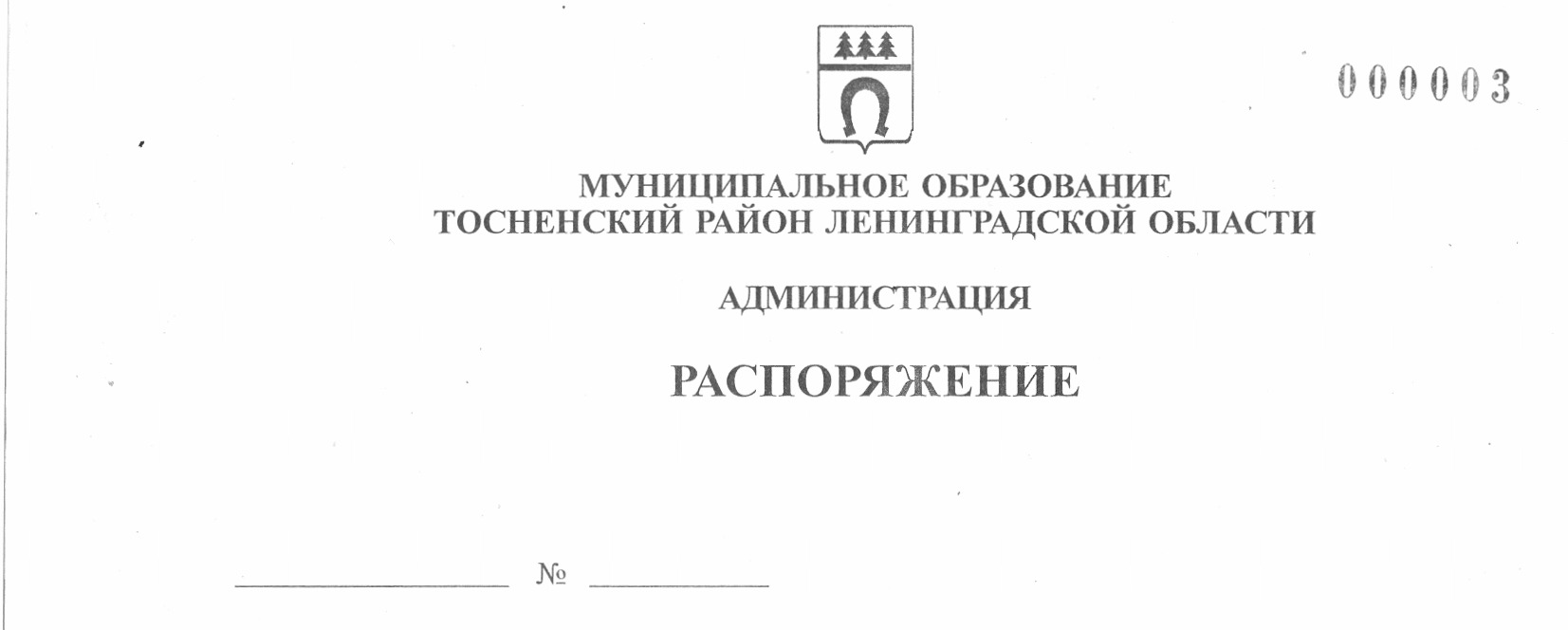 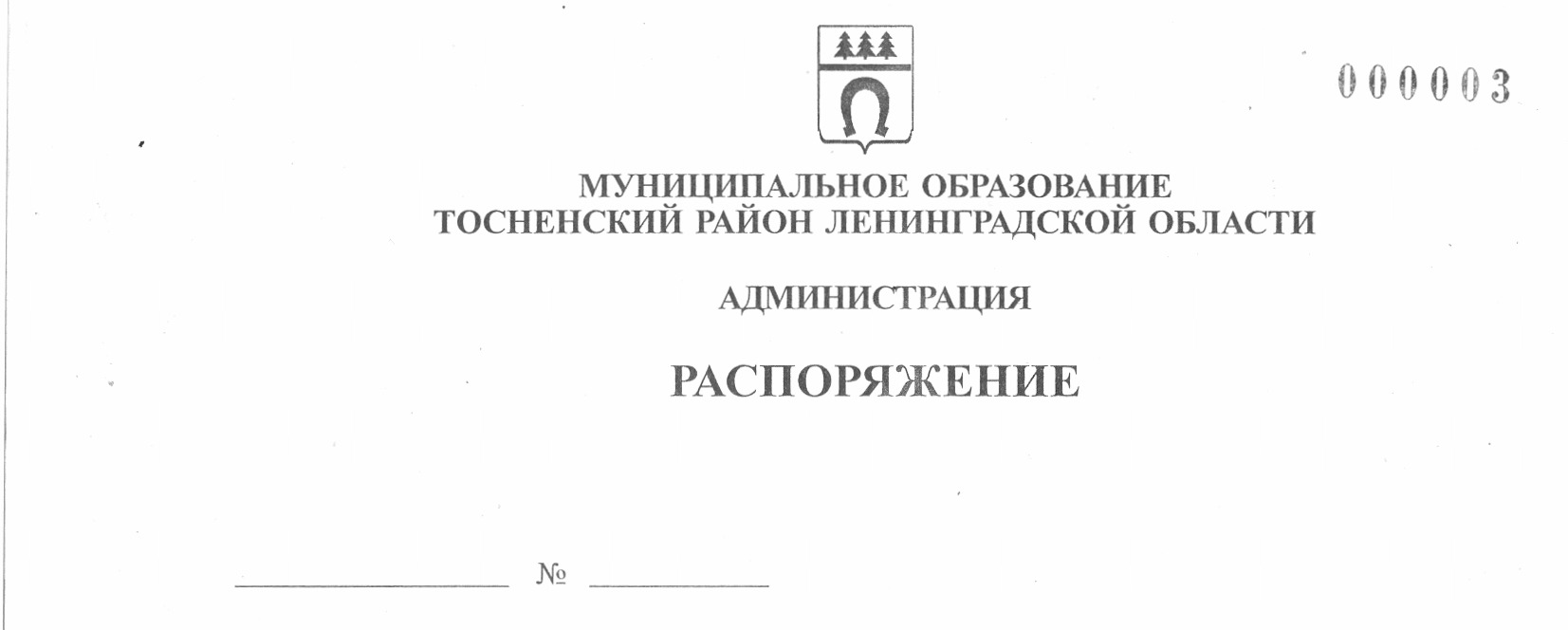 07.02.2022                                  24-раО внесении изменений в распоряжение администрации муниципальногоОбразования Тосненский район Ленинградской области от 24.12.2020 № 622-ра«Об образовании рабочей группы по организации и функционированию системы внутреннего обеспечения соответствия требованиям антимонопольного законодательства в администрации муниципального образования Тосненский район Ленинградской области»В связи с кадровыми изменениями:1. Внести изменения в состав рабочей группы по организации и функционированию системы внутреннего обеспечения соответствия требованиям антимонопольного законодательства в администрации муниципального образования Тосненский район Ленинградской области (приложение).1.1. Исключить из состава  рабочей группы по организации и функционированию системы внутреннего обеспечения соответствия требованиям антимонопольного законодательства в администрации муниципального образования Тосненский район Ленинградской области  Бойко Всеволода Руслановича.1.2. Включить в состав рабочей группы по организации и функционированию системы внутреннего обеспечения соответствия требованиям антимонопольного законодательства в администрации муниципального образования Тосненский район Ленинградской области  Лапину Оксану Дмитриевну, и. о. начальника отдела по поддержке малого, среднего бизнеса, развития потребительского рынка и сельскохозяйственного производства комитета социально-экономического развития администрации муниципального образования Тосненский район Ленинградской области.1.3. Назначить секретарем рабочей группы по организации и функционированию системы внутреннего обеспечения соответствия требованиям антимонопольного законодательства в администрации муниципального образования Тосненский район Ленинградской области  Колоцей Викторию Игоревну, главного специалиста комитета социально-экономического развития администрации муниципального образования Тосненский район Ленинградской области.2. Комитету социально-экономического развития администрации муниципального образования Тосненский район Ленинградской области направить в пресс-службу комитета по организационной работе, местному самоуправлению, межнациональным и межконфессиональным отношениям администрации муниципального образования Тосненский район Ленинградской области настоящее распоряжение для обнародования в порядке, установленном Уставом муниципального образования Тосненский район Ленинградской области.3. Пресс-службе комитета по организационной работе, местному самоуправлению, межнациональным и межконфессиональным отношениям администрации муниципального образования Тосненский район Ленинградской области обнародовать настоящее распоряжение в порядке, установленном Уставом муниципального образования Тосненский район Ленинградской области.4. Контроль за исполнением настоящего распоряжения возложить на заместителя главы администрации муниципального образования Тосненский район Ленинградской области Горленко С.А.Глава  администрации		  					       А.Г. КлементьевКолоцей Виктория Игоревна  8(81361)3225614 гаПриложение к распоряжению администрации муниципального образования Тосненский район Ленинградской области        07.02.2022                24-раот _____________ №______Составрабочей группы по организации и функционированию системы внутреннего обеспечения соответствия требованиям антимонопольного законодательства в администрации муниципального образования Тосненский район Ленинградской областиРуководитель рабочей группы:Руководитель рабочей группы:Закамская Евгения Николаевна– председатель комитета социально-экономического развития администрации муниципального образования Тосненский район Ленинградской области.Заместитель руководителя рабочей группы:Заместитель руководителя рабочей группы:ЯкубовичАндрей Николаевич– начальник отдела муниципальных закупок администрации муниципального образования Тосненский район Ленинградской области.Секретарь рабочей группы:Секретарь рабочей группы:КолоцейВиктория Игоревна– главный специалист комитета социально-экономического развития администрации муниципального образования Тосненский район Ленинградской области.Члены рабочей группы:Члены рабочей группы:Александров Антон Викторович– главный специалист-юрист комитета по организационной работе, местному самоуправлению, межнациональным и межконфессиональным отношениям администрации муниципального образования Тосненский район Ленинградской области;Воробьев Вячеслав ВячеславовичЕрмолина Анна Геннадьевна– председатель комитета имущественных отношений администрации муниципального образования Тосненский район Ленинградской области;– заведующая сектором инвестиционной деятельности комитета строительства и инвестиций администрации муниципального образования Тосненский район Ленинградской области;Колосар Елена КонстантиновнаЛапина Оксана Дмитриевна– главный специалист-юрист отдела муниципальных закупок администрации муниципального образования Тосненский район Ленинградской области;–  и. о. начальника отдела по поддержке малого, среднего бизнеса, развития потребительского рынка и сельскохозяйственного производства комитета социально-экономического развития администрации муниципального образования Тосненский район Ленинградской области;Лапкина Анна Сергеевна– председатель комитета по архитектуре и градостроительству администрации муниципального образования Тосненский район Ленинградской области;Шваб Юрий Леонидович – ведущий специалист-юрист отдела правопорядка и безопасности, делам ГО и ЧС администрации муниципального образования Тосненский район Ленинградской области